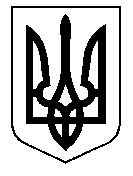 ТАЛЬНІВСЬКА РАЙОННА РАДАЧеркаської областіР  І  Ш  Е  Н  Н  Я03.03.2017                                                                                              № 14-12/VІІПро внесення змін до рішення районної ради від 23.12.2016              № 11-4/VІІВідповідно до статтей 43, 55, 56, 58, 59 Закону України «Про місцеве самоврядування в Україні», статтей 2,21 Закону України «Про службу в органах місцевого самоврядування», постанови Кабінету Міністрів України від 09.03.2006 № 268  «Про упорядкування структури та умов оплати праці працівників апарату органів виконавчої влади, органів прокуратури, судів та інших органів» із змінами, врахувавши  пропозиції постійної комісії районної ради з питань бюджету та економічного розвитку, районна рада ВИРІШИЛА:1.Внести зміни до рішення районної ради від 23.12.2016 № 11-4/VІІ «Про штатний розпис, кошторис витрат виконавчого апарату районної ради та оплату праці голови районної ради в 2017 році», виклавши пункт 5 у новій редакції, а саме:«5.Здійснювати щомісячно преміювання голови районної ради                Любомської В.О. в розмірі 300  відсотків посадового окладу голови ради та  преміювання до державних і професійних свят - Міжнародного жіночого дня, Дня Конституції України, Дня незалежності України, Дня місцевого самоврядування, у розмірах посадового  окладу голови ради до кожного свята в межах коштів, передбачених у кошторисі на преміювання та за рахунок економії фонду оплати праці.»2.Контроль за виконанням рішення покласти на постійну комісію районної ради з питань бюджету та економічного розвитку.Голова районної ради                                                                   В.Любомська         